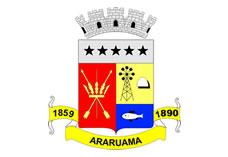 ESTADO DO RIO DE JANEIROPrefeitura Municipal de AraruamaSecretaria Municipal de SAÚDEFUNDO MUNICIPAL DE SAÚDEREPUBLICAÇÃOCONTRATO DE AQUISIÇÃOS Nº. 071/SESAU/2017MUNÍCIPIO DE ARARUAMA E SECRETARIA MUNICIPAL DE SAÚDE – SESAU (CONTRATANTE) e LAGOS DISTRIBUIDORA DE PRODUTOS E SERVIÇOS LTDA EPP (CONTRATADA).EXTRATOPARTES: Município de Araruama e Secretaria Municipal de Saúde – SESAU (Contratante) e LAGOS DISTRIBUIDORA DE PRODUTOS E SERVIÇOS LTDA EPP – CNPJ 10.678.117/0001-82 (Contratada).OBJETO: O objeto do presente contrato é a ADESÃO, POR ESTIMATIVA, À Ata de Registro de Preços nº. 037/2017 oriunda do PREGÃO PRESENCIAL – SRP nº. 46/2017, a qual  tem como Órgão Gerenciador a Secretaria Municipal de Saúde, do Município de Saquarema/RJ, para aquisição de medicamentos de A – Z, constantes na Tabela CMED/PMVG – Preço Máximo de Venda ao Governo/RJ e Leites Especiais e Fórmulas Infantis, para atendimentos aos Mandados Judiciais da 1ª. E 2ª Varas Cíves da Comarca de Araruama/RJ. O objeto será entregue com obediência rigorosa, fiel e integral de todas as exigências, normas, itens, elementos, condições gerias e especiais, contidas na supracitada Ata de Registro de Preços, que é parte integrante dos autos do processo administrativo n. 21.036/2017. O presente contrato terá validade de 12 (doze) meses, a contar da data da sua publicação.PRAZO DE ENTREGA: Deverá ser efetuado em até 48 (quarenta e oito) horas, contadas da solicitação pelo contratante. VALOR: Os recursos orçamentários e financeiros para a liquidação do presente objeto, correrão à conta do Programa de Trabalho nº. 10.302.0043.2124, Elemento de Despesa nº. 3.3.90.30.00.00, relativo ao exercício vigente.DATA DA CELEBRAÇÃO:  27 de outubro de 2017.